ПРИЛОЖЕНИЕ 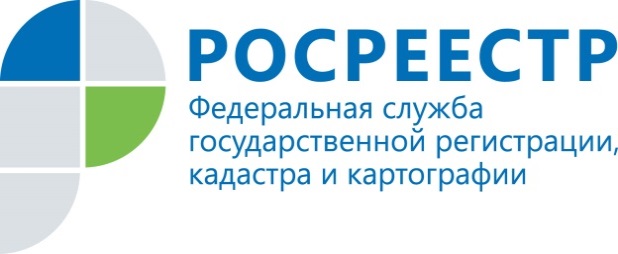 ПРЕСС-РЕЛИЗ08.11.2023Изменения в лицензировании геодезической и картографической деятельности, вступившие в силуУправление Росреестра по Удмуртской Республике уведомляет, что с 1 сентября 2023 года вступила в силу новая редакция Положения о лицензировании геодезической и картографической деятельности, в связи с чем произошли некоторые изменения в лицензировании данной сферы. При подаче заявления о предоставлении лицензии или заявления о внесении изменений в реестр лицензий соискатель декларирует сведения о работниках, заявленных для осуществления лицензируемых видов деятельности (ФИО и СНИЛС), перечень принадлежащих технических средств и оборудования, прошедших поверку (калибровку), сведения о наличии системы производственного контроля, сведения о наличии программного обеспечения, необходимого для выполнения заявленных работ, без предоставления соответствующих документов. В случае необходимости изменения места осуществления геодезических и картографических работ лицензиатом направляется заявление о внесении изменений в реестр лицензий, в котором указывается новый адрес (адреса) места осуществления деятельности, по которому будут осуществляться указанные работы. Ранее это требование касалось только работ по созданию и (или) обновлению государственных топографических карт или государственных топографических планов. При этом полевые геодезические и картографические работы (технологические процессы геодезических и картографических работ, выполняемых на местности) могут выполняться на всей территории Российской Федерации. Кроме того Управление напоминает о необходимости прохождения лицензиатами процедуры периодического подтверждения соответствия лицензионным требованиям, которое проводится каждые три года со дня предоставления лицензии. Для получения информации по вопросам лицензирования обращаться в Управление Росреестра по Удмуртской Республике посредством личного обращения, почтового отправления по адресу: 426011, г. Ижевск,                                ул. М.Горького, д. 56, по адресу электронной почты: 18_upr@rosreestr.ru или телефону: (3412) 78-00-45. Контакты для СМИПресс-служба Управления Росреестра по Удмуртской Республике8 (3412)78-63-56pressa@r18.rosreestr.ruhttps://rosreestr.ruhttps://vk.com/rosreestr_18г.Ижевск, ул. М. Горького, 56.